Тридцать второе заседание четвертого созываРЕШЕНИЕ20 апреля 2020 года №141Об освобождении от арендной платы субъектов малого и среднего предпринимательства – арендаторов муниципального имущества сельского поселения Мурсалимкинский сельсовет муниципального района Салаватский район Республики Башкортостан, на период распространения новой коронавирусной инфекцииВ соответствии с Федеральным законом от 06 октября 2003 г. №131-ФЗ «Об общих принципах организации местного самоуправления в Российской Федерации», распоряжением Главы Республики Башкортостан от 01 апреля 2020 г. № РГ-119 «О первоочередных  мерах по повышению устойчивости экономики Республики Башкортостан с учетом внешних факторов, в том числе связанных с распространением новой коронавирусной инфекции», Совет сельского поселения Мурсалимкинский сельсовет муниципального района Салаватский район Республики Башкортостан РЕШИЛ:1. Администрации сельского поселения Мурсалимкинский сельсовет муниципального района Салаватский район Республики Башкортостан совместно с Комитетом по управлению собственностью Министерства земельных и имущественных отношений Республики Башкортостан по Салаватскому району по договорам аренды муниципального имущества муниципального района Салаватский район Республики Башкортостан, за исключением земельных участков, заключенным до 01 апреля 2020 г., обеспечить:а) в течение 3 рабочих дней со дня обращения  субъекта малого и среднего предпринимательства, включенного в Реестр субъектов малого и среднего предпринимательства, заключение дополнительного соглашения, предусматривающего освобождение от арендной платы с 01 апреля 2020 г. по 31декабря 2020 г.;б) уведомление в течение 3 рабочих дней со дня вступления в силу настоящего решения субъектов малого и среднего предпринимательства, включенных в Реестр субъектов малого и среднего предпринимательства, о возможности заключения дополнительного соглашения в соответствии с требованиями подпункта «а» настоящего пункта.2. Администрации сельского поселения Мурсалимкинский сельсовет муниципального района Салаватский район Республики Башкортостан по договорам аренды земельных участков, заключенным в соответствии с решением Совета сельского поселения Мурсалимкинский сельсовет муниципального района Салаватский район Республики Башкортостан от 27.12.2019 года № 125 «Об утверждении Порядка формирования, ведения, ежегодного дополнения и опубликования перечня муниципального имущества сельского поселения Мурсалимкинский сельсовет муниципального района Салаватский район Республики Башкортостан, предназначенного для предоставления во владение и (или) пользование субъектам малого и среднего предпринимательства и организациям, образующим инфраструктуру поддержки субъектов малого и среднего предпринимательства» до 01 апреля 2020 г., обеспечить:а) в течение 3 рабочих дней со дня обращения  субъекта малого и среднего предпринимательства, включенного в Реестр субъектов малого и среднего предпринимательства, заключение дополнительного соглашения, предусматривающего освобождение от арендной платы с 01 апреля 2020 г. по 31декабря 2020 г.;б) уведомление в течение 3 рабочих дней со дня вступления в силу настоящего решения субъектов малого и среднего предпринимательства, включенных в Реестр субъектов малого и среднего предпринимательства, о возможности заключения дополнительного соглашения в соответствии с требованиями подпункта «а» настоящего пункта.3. Настоящее решение действует до 31 декабря 2020 г.  4. Настоящее решение разместить на официальном сайте Администрации сельского поселения Мурсалимкинский сельсовет муниципального района Салаватский район Республики Башкортостан.6. Данное решение вступает в силу со дня его принятия.7. Контроль за исполнением настоящего решения возложить на постоянную комиссию Совета сельского поселения Мурсалимкинский сельсовет муниципального района  Салаватский район Республики Башкортостан по бюджету, налогам и вопросам муниципальной собственности. Глава сельского поселения                                             А.Я. Садыков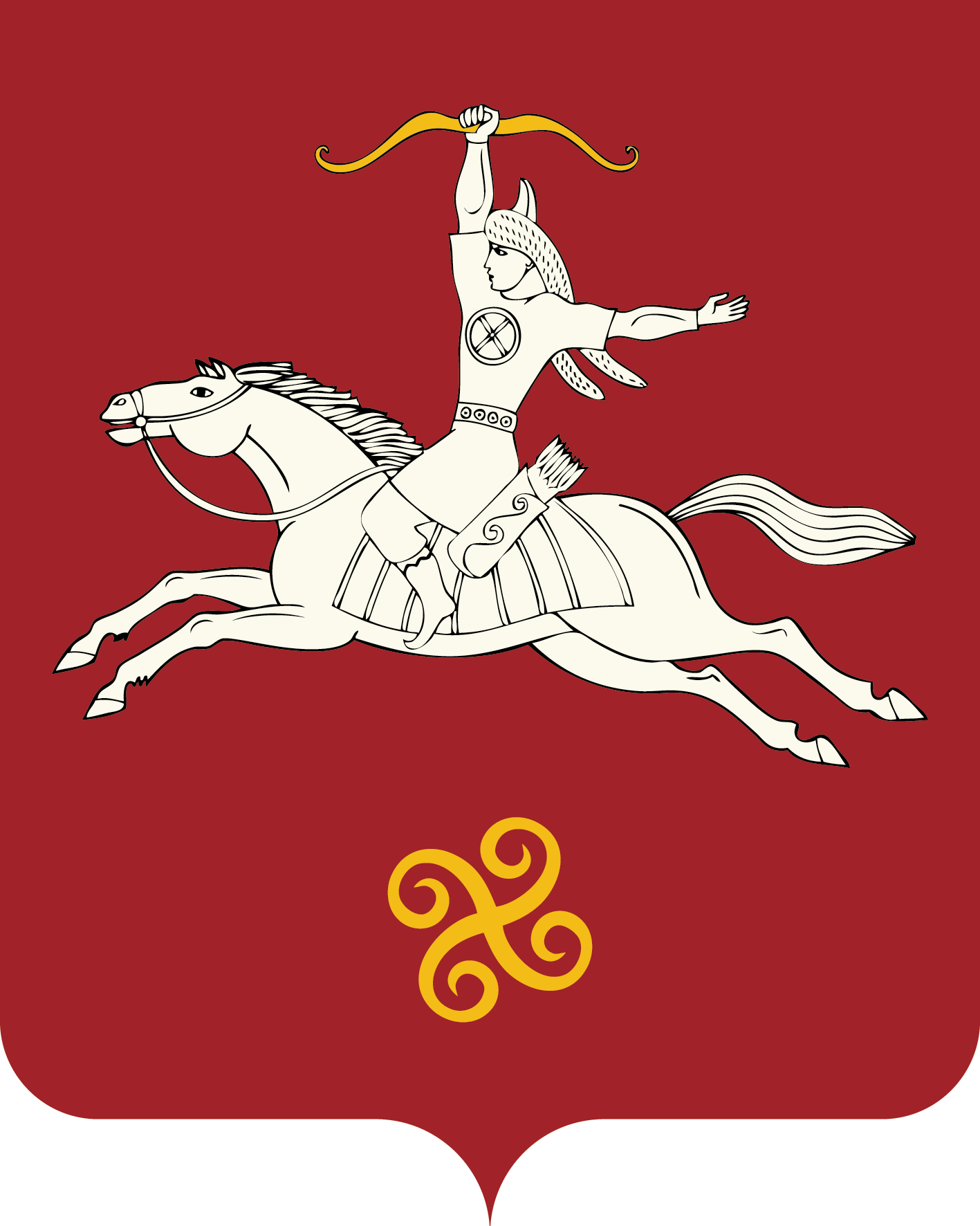 